İLANLI USUL İÇİN STANDART GAZETE İLANI FORMU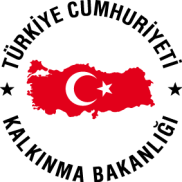 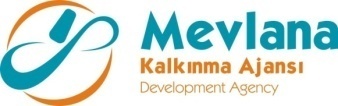 Mal Alımı için ihale ilanıHayal Perde ve Çeyiz (Hacer Dağ) Mevlana Kalkınma Ajansı 2014 Bilgi ve Teknoloji Odaklı Üretim Mali Destek Programı; Öncelik 3 Programı kapsamına sağlanan mali destek ile Karaman’da “Yenilikçi Yöntemlerle Üretim ve Kapasite Artışı ile Hayallerimiz Gerçek Olsun” projesi için aşağıdaki malların alımını sonuçlandırmayı planlamaktadır.İhale kapsamında alınması planlanan makine ekipmanlar:Ev Tekstili Makine-Ekipman Alımı:-  Tam Otomatik Düz Dikiş Makinesi (4 Adet), Elektronik 10 mm Zigzag Makinesi (1 Adet), 5 İplik Overlog Makinesi (1 Adet), Ütü (1 Adet), Ütü Masası (1 Adet)İhaleye katılım koşulları, isteklilerde aranacak teknik ve mali bilgileri de içeren İhale dosyası, Medrese Mah. Ulaşbaba Cad. Aras İş Merkezi Kat:3 No:24 Selçuklu/KONYA adresinden ve www.mevka.org.tr internet adresinden görülebilir. İhale dosyası, Medrese Mah. Ulaşbaba Cad. Aras İş Merkezi Kat:3 No:24 Selçuklu/KONYA adresinden temin edilmelidir.Teklif teslimi için son tarih ve saati: 31/10/2014-10:00Gerekli ek bilgi ya da açıklamalar;www.mevka.org.tr internet adresinde yayınlanacaktır.Teklifler, 31/10/2014 tarihinde, saat 10:00’de ve Medrese Mah. Ulaşbaba Cad. Aras İş Merkezi Kat:3 No:24 Selçuklu/KONYA adresinde yapılacak oturumda açılacaktır. 